SEMANA N°:ASIGNATURA: MatemáticaASIGNATURA: MatemáticaGUÍA DE APRENDIZAJE (clase 17)Profesor(a): NATALIA ARAYA NANJARÍ.GUÍA DE APRENDIZAJE (clase 17)Profesor(a): NATALIA ARAYA NANJARÍ.GUÍA DE APRENDIZAJE (clase 17)Profesor(a): NATALIA ARAYA NANJARÍ.Nombre Estudiante:Nombre Estudiante:Curso: 3° BásicoUnidad: 2. Ecuaciones y figuras 2D y 3DUnidad: 2. Ecuaciones y figuras 2D y 3DUnidad: 2. Ecuaciones y figuras 2D y 3DObjetivo de Aprendizaje: OA 9 Demostrar que comprenden la división en el contexto de las tablas de hasta 10 por 10.Describiendo y aplicando la relación inversa entre la división y la multiplicación. Aplicando los resultados de las divisiones en el contexto de las tablas hasta 10 por 10, sin realizar cálculos.Objetivo de Aprendizaje: OA 9 Demostrar que comprenden la división en el contexto de las tablas de hasta 10 por 10.Describiendo y aplicando la relación inversa entre la división y la multiplicación. Aplicando los resultados de las divisiones en el contexto de las tablas hasta 10 por 10, sin realizar cálculos.Objetivo de Aprendizaje: OA 9 Demostrar que comprenden la división en el contexto de las tablas de hasta 10 por 10.Describiendo y aplicando la relación inversa entre la división y la multiplicación. Aplicando los resultados de las divisiones en el contexto de las tablas hasta 10 por 10, sin realizar cálculos.Indicadores de evaluación:>Representan un “cuento matemático” que se refiere a una situación de repartición en partes iguales, usando fichas.>Crean un “cuento matemático” dada una división.>Aplican la relación inversa entre la división y la multiplicación en la resolución de problemas.Indicadores de evaluación:>Representan un “cuento matemático” que se refiere a una situación de repartición en partes iguales, usando fichas.>Crean un “cuento matemático” dada una división.>Aplican la relación inversa entre la división y la multiplicación en la resolución de problemas.Indicadores de evaluación:>Representan un “cuento matemático” que se refiere a una situación de repartición en partes iguales, usando fichas.>Crean un “cuento matemático” dada una división.>Aplican la relación inversa entre la división y la multiplicación en la resolución de problemas.Recursos de aprendizaje a utilizar:Guía de aprendizaje.Cuaderno de ejercicios.Recursos de aprendizaje a utilizar:Guía de aprendizaje.Cuaderno de ejercicios.Recursos de aprendizaje a utilizar:Guía de aprendizaje.Cuaderno de ejercicios.Instrucciones:En la guía anterior, trabajamos la sustracción sucesiva y la división mediante agrupación. En esta guía trabajaremos la relación que existe entre la división y la multiplicación, además de la repartición y agrupación de elementos.Observemos el ejemplo.La profesora de educación física divide a los 20 estudiantes en las estaciones de trabajo que se muestran, de modo que en cada una de ellas haya igual cantidad de estudiantes.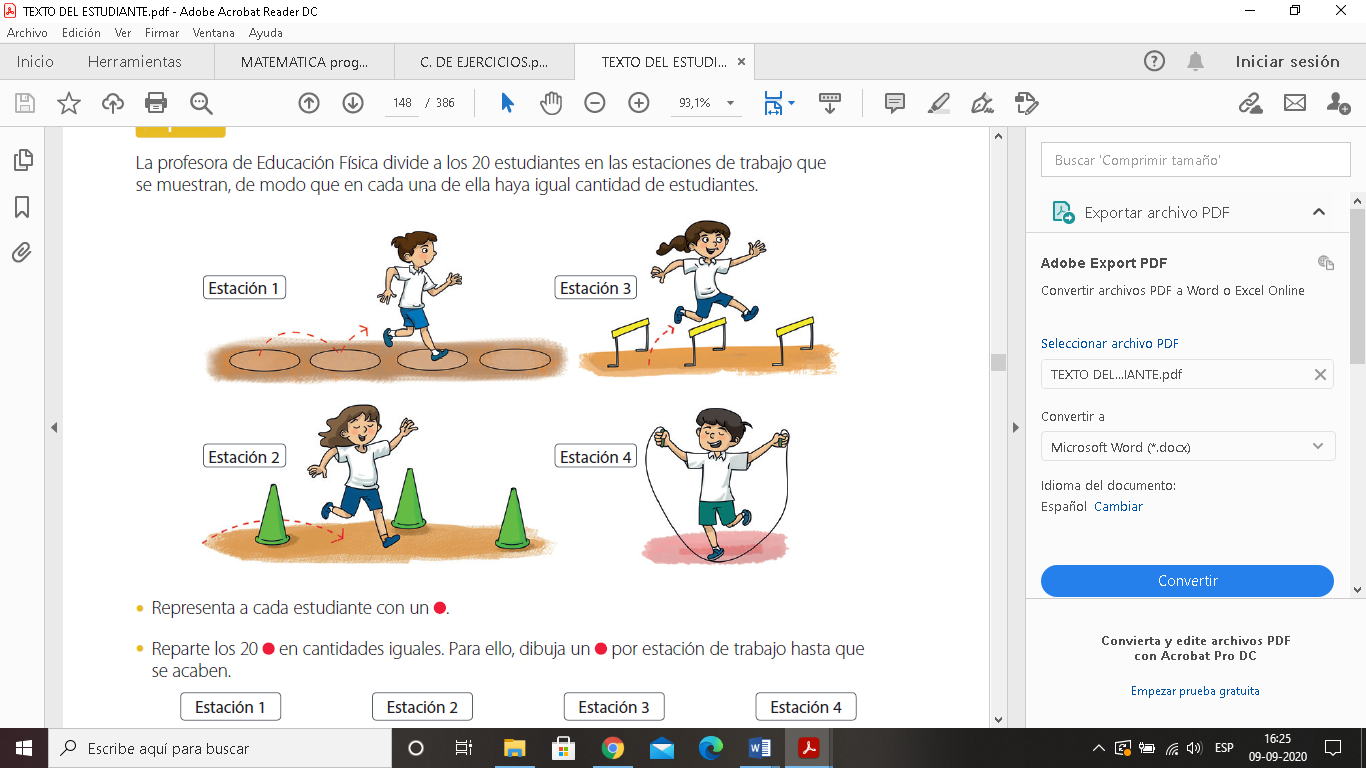 • Representa a cada estudiante con un círculo rojo.• Reparte los 20 en cantidades iguales. Para ello, dibuja un círculo rojo por estación de trabajo hasta que se acaben.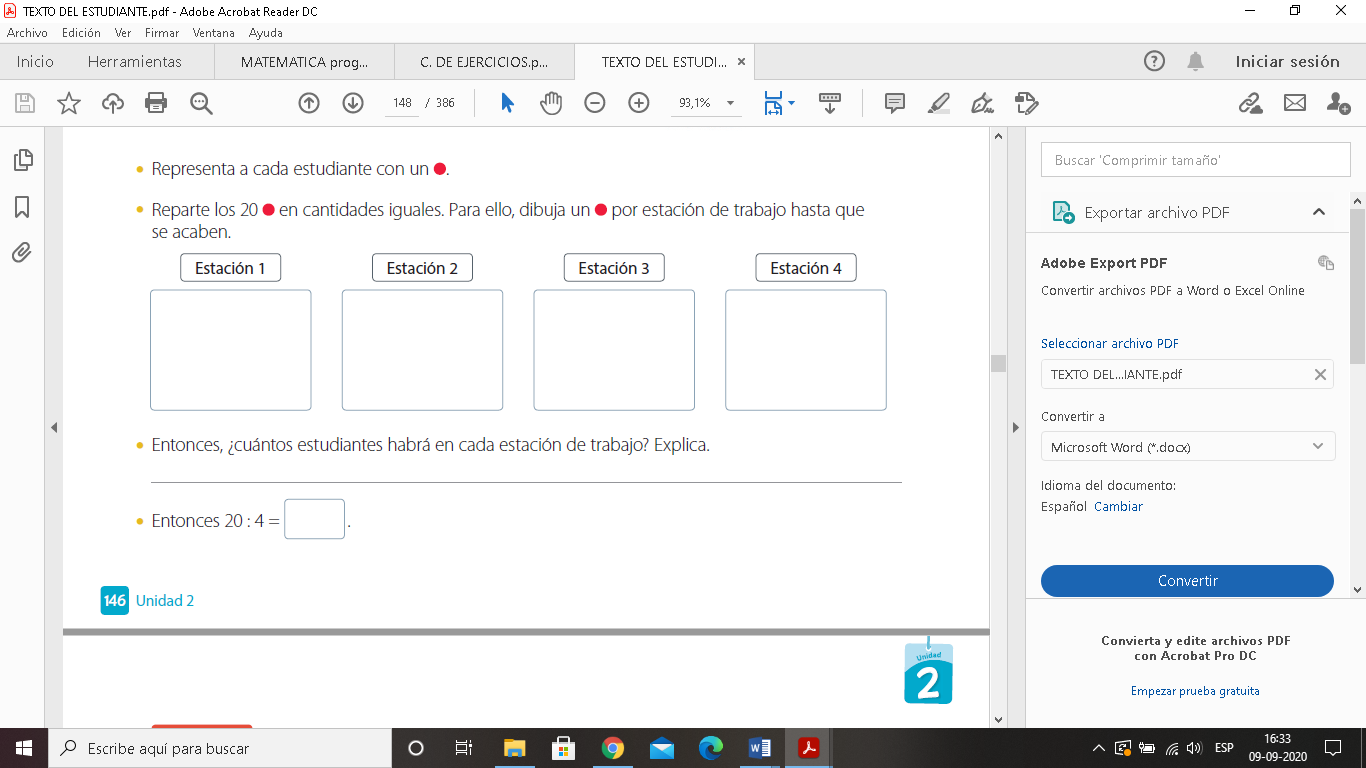 Entonces, ¿cuántos estudiantes habrá en cada estación de trabajo? Explica.__________________________________________________________________________________________________________________________________________________________________________Entonces 20:4 = ______¿Cómo podemos relacionar lo anterior con la multiplicación?Es muy sencillo, debes considerar la división construida mediante la repartición, en este caso 20:4= 5, por lo que la relación está en multiplicar la cantidad de estudiantes (5) por el número de estaciones (4) obteniendo de resultado el total de estudiantes (20)Entonces, los 20 estudiantes los repartimos en 4 grupos, obteniendo 5 alumnos en cada estación.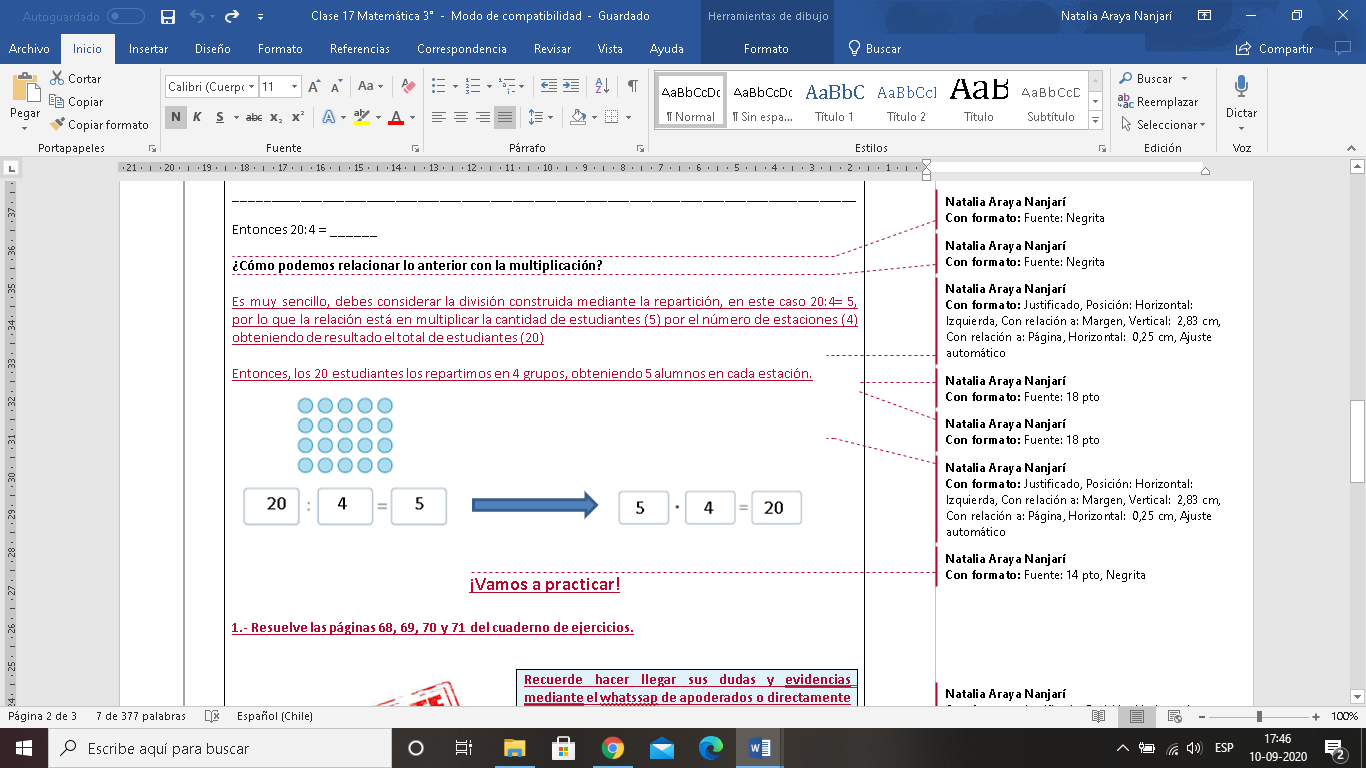 ¡Vamos a practicar!1.- Resuelve en el cuaderno de ejercicios las páginas 68, 69 y 70. Al enviar la evidencia coloque su nombre en cada hoja del libro.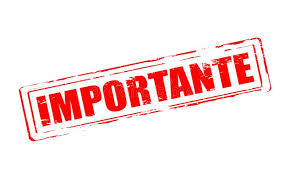 Para dudas y envíos de evidencia puede escribir  al whatsap de apoderados o a mi correo electrónico nataliaaraya@liceojuanrusqueportal.clInstrucciones:En la guía anterior, trabajamos la sustracción sucesiva y la división mediante agrupación. En esta guía trabajaremos la relación que existe entre la división y la multiplicación, además de la repartición y agrupación de elementos.Observemos el ejemplo.La profesora de educación física divide a los 20 estudiantes en las estaciones de trabajo que se muestran, de modo que en cada una de ellas haya igual cantidad de estudiantes.• Representa a cada estudiante con un círculo rojo.• Reparte los 20 en cantidades iguales. Para ello, dibuja un círculo rojo por estación de trabajo hasta que se acaben.Entonces, ¿cuántos estudiantes habrá en cada estación de trabajo? Explica.__________________________________________________________________________________________________________________________________________________________________________Entonces 20:4 = ______¿Cómo podemos relacionar lo anterior con la multiplicación?Es muy sencillo, debes considerar la división construida mediante la repartición, en este caso 20:4= 5, por lo que la relación está en multiplicar la cantidad de estudiantes (5) por el número de estaciones (4) obteniendo de resultado el total de estudiantes (20)Entonces, los 20 estudiantes los repartimos en 4 grupos, obteniendo 5 alumnos en cada estación.¡Vamos a practicar!1.- Resuelve en el cuaderno de ejercicios las páginas 68, 69 y 70. Al enviar la evidencia coloque su nombre en cada hoja del libro.Para dudas y envíos de evidencia puede escribir  al whatsap de apoderados o a mi correo electrónico nataliaaraya@liceojuanrusqueportal.clInstrucciones:En la guía anterior, trabajamos la sustracción sucesiva y la división mediante agrupación. En esta guía trabajaremos la relación que existe entre la división y la multiplicación, además de la repartición y agrupación de elementos.Observemos el ejemplo.La profesora de educación física divide a los 20 estudiantes en las estaciones de trabajo que se muestran, de modo que en cada una de ellas haya igual cantidad de estudiantes.• Representa a cada estudiante con un círculo rojo.• Reparte los 20 en cantidades iguales. Para ello, dibuja un círculo rojo por estación de trabajo hasta que se acaben.Entonces, ¿cuántos estudiantes habrá en cada estación de trabajo? Explica.__________________________________________________________________________________________________________________________________________________________________________Entonces 20:4 = ______¿Cómo podemos relacionar lo anterior con la multiplicación?Es muy sencillo, debes considerar la división construida mediante la repartición, en este caso 20:4= 5, por lo que la relación está en multiplicar la cantidad de estudiantes (5) por el número de estaciones (4) obteniendo de resultado el total de estudiantes (20)Entonces, los 20 estudiantes los repartimos en 4 grupos, obteniendo 5 alumnos en cada estación.¡Vamos a practicar!1.- Resuelve en el cuaderno de ejercicios las páginas 68, 69 y 70. Al enviar la evidencia coloque su nombre en cada hoja del libro.Para dudas y envíos de evidencia puede escribir  al whatsap de apoderados o a mi correo electrónico nataliaaraya@liceojuanrusqueportal.cl